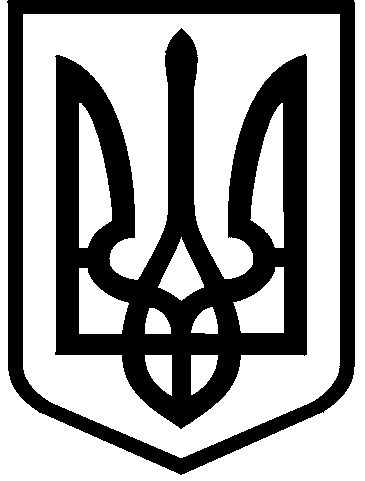 КИЇВСЬКА МІСЬКА РАДАVІІІ СКЛИКАННЯПОСТІЙНА КОМІСІЯ З ПИТАНЬ ОСВІТИ, НАУКИ,СІМ'Ї, МОЛОДІ ТА СПОРТУ01044,  м. Київ, вул. Хрещатик, 36                                                                                     т./ф. 202-70-58                                                                         Проєкт                                                                                   22.01.2020 о   12:00                                                                                                каб. 514   (5-й поверх)ПОРЯДОК ДЕННИЙ:        1. Про розгляд проєкту рішення Київської міської ради «Про надання Деснянській районній в місті Києві державній адміністрації дозволу на розроблення проекту землеустрою щодо відведення земельної ділянки у постійне користування для будівництва та обслуговування будівель закладу освіти у 20-му мікрорайоні житлового масиву Вигурівщина - Троєщина у Деснянському районі міста Києва» (справа 476019644)(доручення заступника міського голови-секретаря Київської міської ради Прокопіва В.В. №08/231-3784/ПР від  09.12.2019) (доп. Деснянська  РДА,  Департамент земельних ресурсів). 2. Про розгляд проєкту рішення Київської міської ради «Про 
надання управлінню освіти, молоді та спорту Святошинської районної в місті Києві державної адміністрації земельної ділянки у постійне користування для будівництва та обслуговування будівель закладів освіти (для експлуатації та обслуговування будівель і споруд спеціалізованої школи № 40) на вул. Львівській, 6/3 у Святошинському районі міста Києва» (справа 476418443)(доручення заступника міського голови-секретаря Київської міської ради Прокопіва В.В. №08/231-4015/ПР від  26.12.2019) (доп. управління освіти,молоді та спорту Святошинської РДА,  Департамент земельних ресурсів).3. Про розгляд проєкту рішення Київської міської ради «Про надання управлінню освіти, молоді та спорту Святошинської районної в місті Києві державної адміністрації земельної ділянки у постійне користування для будівництва та обслуговування будівель закладів освіти (для експлуатації та обслуговування будівель і споруд дошкільного навчального закладу № 249) на бульв. Ромена Роллана, 3а у Святошинському районі міста Києва» (справа 677504103) (доручення заступника міського голови-секретаря Київської міської ради Прокопіва В.В. №08/231-3935/ПР від  26.12.2019) (доп. управління освіти Святошинської РДА,  Департамент земельних ресурсів).4. Про розгляд проєкту рішення Київської міської ради «Про надання управлінню освіти Шевченківської районної в місті Києві державної адміністрації земельної ділянки у постійне користування для будівництва та обслуговування будівель закладів освіти (для експлуатації та обслуговування будівель і споруд закладу освіти) на вул. Прорізній, 14 у Шевченківському районі міста Києва» (справа 572741215)(доручення заступника міського голови-секретаря Київської міської ради Прокопіва В.В. №08/231-3871/ПР від  18.12.2019) (доп. управління освіти Шевченківської РДА,  Департамент земельних ресурсів).5. Про розгляд проєкту рішення Київської міської ради «Про надання управлінню освіти Оболонської районної в місті Києві державної адміністрації земельної ділянки у постійне користування для експлуатації та обслуговування будівель і споруд закладу освіти на вул. Лісній, 28 в Оболонському районі міста Києва» (справа 441415670)(доручення заступника міського голови-секретаря Київської міської ради Прокопіва В.В. №08/231-3849/ПР від  11.12.2019) (доп. управління освіти Оболонської  РДА,  Департамент земельних ресурсів).6. Про розгляд проєкту рішення Київської міської ради «Про передачу КОМПЛЕКСНІЙ ДИТЯЧО-ЮНАЦЬКІЙ СПОРТИВНІЙ ШКОЛІ № 15 у постійне користування земельної ділянки для будівництва та обслуговування будівель закладів освіти (для експлуатації та обслуговування будівель і споруд Комплексної дитячо-юнацької спортивної школи № 15) на вул. Маршала Якубовського, 7А у Голосiївському районі міста Києва» (справа 648194180)(доручення заступника міського голови-секретаря Київської міської ради Прокопіва В.В. №08/231-3872/ПР від  19.12.2019)  (доп. Департамент земельних ресурсів, КДЮСШ № 15, Департамент молоді та спорту).7. Про розгляд проєкту рішення Київської міської ради «Про надання ЗАГАЛЬНООСВІТНЬОМУ НАВЧАЛЬНОМУ ЗАКЛАДУ «КИЇВСЬКИЙ СПОРТИВНИЙ ЛІЦЕЙ–ІНТЕРНАТ» в постійне користування земельної ділянки для експлуатації та обслуговування будівель ліцею-інтернату на вул. Героїв Севастополя, 37 у Солом’янському районі міста Києва» (справа 427412246)(доручення заступника міського голови-секретаря Київської міської ради Прокопіва В.В. №08/231-3822/ПР від  09.12.2019) (доп. Управління освіти Солом’янської РДА,  Департамент земельних ресурсів, ЗНЗ «Київський спортивний ліцей-інтернат»).8. Про повторний розгляд проекту рішення Київської міської ради «Про передачу управлінню освіти Голосіївської районної в місті Києві державної адміністрації та КОМПЛЕКСНІЙ ДИТЯЧО-ЮНАЦЬКІЙ СПОРТИНІЙ ШКОЛІ «ШКОЛА СПОРТУ» у постійне користування земельної ділянки для експлуатації та обслуговування будівель і споруд закладу освіти на вул. Жилянській, 46 у Голосіївському районі міста Києва (справа 420413619) (доручення заступника міського голови-секретаря Київської міської ради Прокопіва В.В. №08/231-3559/ПР від  21.11.2019) (доп. Голосіївська РДА,  Департамент земельних ресурсів, КДЮСШ, Спеціалізована школа І-ІІІ ступенів №44 з поглибленим вивченням англійської мови, Департамент молоді та спорту).9. Про розгляд проєкту рішення Київської міської ради «Про відмову управлінню освіти Подільської районної в місті Києві державної адміністрації у наданні дозволу на розроблення проєкту землеустрою щодо відведення земельної ділянки у постійне користування для будівництва будівлі дошкільного навчального закладу № 600 з її подальшою експлуатацією та обслуговуванням на вул. Юрківській, 3 у Подільському районі міста Києва» (справа 577201521) (доручення заступника міського голови-секретаря Київської міської ради Прокопіва В.В. №08/231-4062/ПР від  27.12.2019) (доп.  Департамент земельних ресурсів, управління освіти Подільської РДА).10. Про розгляд проєкту рішення Київської міської ради  «Про надання ДЕРЖАВНОМУ НАВЧАЛЬНОМУ ЗАКЛАДУ «КИЇВСЬКИЙ ПРОФЕСІЙНИЙ КОЛЕДЖ З ПОСИЛЕНОЮ ВІЙСЬКОВОЮ ТА ФІЗИЧНОЮ ПІДГОТОВКОЮ» земельних ділянок у постійне користування для будівництва та обслуговування будівель закладів освіти на бульв. Тараса Шевченка, 27, 54-56, 56 у Шевченківському районі міста Києва» (справа 502139460)(доручення заступника міського голови-секретаря Київської міської ради Прокопіва В.В. №08/231-4014/ПР від  24.12.2019) (доп. Департамент земельних ресурсів, ДНЗ «Київський професійний коледж з посиленою військовою та фізичною підготовкою»).11. Про розгляд проєкту рішення Київської міської ради «Про внесення змін до статутів шкіл вищої спортивної майстерності» (доручення заступника міського голови-секретаря Київської міської ради Прокопіва В.В. №08/231-98/ПР від  16.01.2020) (доп. Департамент молоді та спорту).12. Про розгляд проєкту рішення Київської міської ради «Про внесення змін до Міської комплексної цільової програми «Освіта Києва 2019-2013р.» (доп. КНП «Освітня агенція міста Києва»).13. Про розгляд проєкту рішення Київської міської ради «Про затвердження Положення про конкурс на посаду керівника закладу дошкільної, загальної середньої та позашкільної освіти комунальної власності територіальної громади міста Києва (доручення заступника міського голови-секретаря Київської міської ради Прокопіва В.В. №08/231-3942/ПР від  23.12.2019) (доп. Департамент освіти і науки).14. Про розгляд проєкту рішення Київської міської ради «Про внесення змін до статутів дитячо-юнацьких спортивних шкіл 21.12.2019» (доручення заступника міського голови-секретаря Київської міської ради Прокопіва В.В. №08/231-3945/ПР від  23.12.2019) (доп. Департамент молоді та спорту).15. Про повторний розгляд проєкту рішення Київської міської ради  «Про здійснення заходів щодо забезпечення освітлення території навчальних закладів в місті Києві» (правовий висновок)(доручення заступника міського голови-секретаря Київської міської ради Прокопіва В.В. №08/231-3569/ПР від  25.11.2019)(доп. С.Артеменко).16. Про повторний розгляд проекту рішення Київської міської ради «Про створення позашкільного навчального закладу «Комунальний заклад «Комплексна дитячо-юнацька спортивна школа «Ніка» (правовий висновок) (доручення заступника міського голови-секретаря Київської міської ради Прокопіва В.В. №08/231-2660/ПР від  29.08.2019). (доп. Криворучко Т.Г.)17. Про виконання протокольного доручення щодо надання інформації про пропозиції (з деталізацією) керівників закладів освіти до загальноміської освітньої програми «Дріб’язок на побутові потреби» (доп. Гончаров О.В., Департамент освіти і науки).18. Про розгляд звернення голови Солом’янського осередку громадської організації «Стопкорупція» Худолій О.М. щодо створення робочої групи для напрацювання рішень стосовно реалізації вимог закону «Про освіту» у закладах освіти: СШ №№7, 221, 22 та ДНЗ №223,624 (доп. заявник, управління освіти Солом’яснької РДА,  Департамент освіти і науки).19. Різне.Голова комісії                                                              Ганна СТАРОСТЕНКО